COLEGIO INTEGRADO NACIONAL ORIENTE DE CALDAS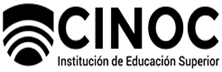 PLAN RENDICION DE CUENTAS   2020Pensilvania-Caldas, Febrero 03 de 2020EQUIPO DE TRABAJO PARA LA ELABORACION DEL PLAN DE RENDICION DE CUENTASJUAN CARLOS LOAIZA SERNA.  RectorALBA LIBIA MARULANDA OSPINA.  Secretaria General.JOSE NICOLAS OTALVARO.  Vicerrector Académico.GLORIA MARIA HOYOS GIRALDO.  Asesora de Planeación.GERSON ORIOL TAPASCO ALZATE.  Jefe de Talento Humano.LIBANIEL DE JESUS GOMEZ R.  Jefe División Administrativa y Financiera.LEYDI JANICE CARDONA MAZO.  Contadora.JUAN PABLO HERRERA ARCE.Asesor de Control Interno.INTRODUCCIONLa Institución de Educación Superior Colegio Integrado Nacional Oriente de Caldas ratifica su compromiso con la formación con calidad del capital humano que contribuya al desarrollo económico, social y ambiental del Departamento de Caldas, apuntando a la construcción de mejores condiciones de bienestar para todos los ciudadanosSe busca generar confianza en la ciudadanía para que pueda participar e intervenir en la administración pública, ya que la estructura del Estado debe estar al servicio de los ciudadanos para la lograr un goce efectivo de los derechos.La lucha contra la corrupción debe ser un objetivo permanente que busque orientar la gestión hacia la eficiencia y la transparencia, así como dotar de más herramientas a la comunidad educativa y ciudadanía en general para ejercer su derecho a controlar la gestión de las Instituciones Educativas.  Para lograr este objetivo la Institución de Educación Superior Colegio Integrado Nacional Oriente de Caldas IES CINOC definió unas estrategias conforme a los procesos institucionales incluidos en el Modelo Integrado de Planeación y Gestión, Plan de Desarrollo Institucional 2020 -2022 y Plan Operativo Anual, en torno al cumplimiento de las metas enmarcadas en las siguientes variables estratégicas: Financiera.Visibilidad institucionalInvestigación, proyección social e internacionalizaciónOferta y calidad de programas y serviciosModelo de enseñanza y labor académicaMediciones virtuales e incorporación de las TICSInfraestructura física tecnológica y capacidadesSuficiencia, competencia y pertinencia del talento humano del CINOCAmbiente laboral y modernización organizacionalInstitucionalidadEn tal sentido la entidad ha venido definiendo acciones que buscan evidenciar una gestión transparente e íntegra al servicio del ciudadano y la participación de la comunidad educativa en la formulación de sus planes, programas y proyectos.  Por lo anterior y para dar cumplimiento a lo previsto en el capítulo sexto "Políticas Institucionales y Pedagógicas" de la Ley 1474 de 2011 "Estatuto Anticorrupción", y luego de su revisión y ajuste, la institución formuló el siguiente plan de acción para la rendición de cuentas para la vigencia 2020.FUNDAMENTO LEGALLa siguiente es la normatividad que enmarca la formulación del plan de la institución:Constitución Política de Colombia.Ley 30 de 1992 Ley General de Educación Superior.Ley 152 de 1994 Por la cual se establece la ley orgánica del plan de desarrollo.Ley 190 de 1995 (normas para preservar la moralidad en la administración pública y se fijan disposiciones con el fin de erradicar la corrupción administrativa).Decreto 2232 de 1995: Artículos 70, 80 y 90 (Por medio del cual se reglamenta la Ley 190 de 1995).Ley 489 de 1998, artículo 32 (Democratización de la Administración Pública).Ley 599 de 2000 (Código Penal).Ley 610 de 2000 (establece el trámite de los procesos de responsabilidad fiscal de competencia de las contralorías).Ley 678 de 2001, numeral 2, artículo 8° (Acción de Repetición).Ley 734 de 2002 (Código Único Disciplinario). DEROGADA Ley 1952 del 28 de enero de 2019.Ley 850 de 2003 (Veedurías Ciudadanas).Resolución Interna No. 041 de febrero 03 de 2020, por la cual se adopta el Mapa de Riesgos de la institución.Ley 1150 de 2007 (Dicta medidas de eficiencia y transparencia en la contratación con Recursos Públicos). Reglamentada parcialmente por los Decretos Nacionales 066 y 2474 de 2008, Reglamentada por el Decreto Nacional 2473 de 2010, Reglamentada por el Decreto Nacional 734 de 2012Ley 1188 de 2008 Por el cual se regula el registro calificado de los programas de educación superior. Decreto 1295 de abril de 2010, Decreto 1330 de 2019Decreto 1295 de 2010 Por el cual se reglamenta registro calificado de que trata la Ley 1188 de 2008. Ley 1437 de 2011, artículos 67, 68 y 69 (Código de Procedimiento Administrativo y de lo Contencioso Administrativo).Ley 1474 de 2011 Estatuto anticorrupción y anti trámites. (dictan normas para fortalecer los mecanismos de prevención, investigación y sanción de actos de corrupción y la efectividad del control de la gestión pública).Ley 1712 de 2014 “Por medio de la cual se crea la Ley de Transparencia y del Derecho de Acceso a la Información Pública Nacional y se dictan otras disposiciones” Decreto 4632 de 2011 (Reglamenta Comisión Nacional para la Moralización y la Comisión Nacional Ciudadana para la Lucha contra la Corrupción).Documento CONPES 3714 de diciembre 01 de 2011: Del Riesgo Previsible en el Marco de la Política de Contratación Pública.Ley 1473 de 2011 Por la cual se modifica parcialmente la Ley 152 de 1994.Decreto 0019 de 2012 (Normas para suprimir o reformar regulaciones, procedimientos y trámites innecesarios existentes en la Administración Pública).Decreto 734 de 2012 Reglamenta el Estatuto General de Contratación.Decreto 2641 de 2012 Por el cual se reglamentan los artículos 73 y 76 de la Ley 1474 de 2011.Decreto 1510 de 2013 Por el cual se reglamenta el sistema de compras y contratación pública.Decreto Ley 1075 de 2015. Decreto Único Reglamentario del Sector EducaciónELEMENTOS ESTRATEGICOS CORPORATIVOSMISIÒNFormar a través de procesos de educación permanente, con una estructura académica y de apoyo altamente flexible que permita ofrecer programas por ciclos propedéuticos hasta el nivel profesional de manera gradual y demás Programas Técnicos terminales que oferta la institución, mediante la organización integral de los procesos de docencia, investigación y proyección social como garantía de una eficaz contribución al desarrollo sostenible y productivo de la región y del país. VISIÒNEl Colegio Integrado Nacional Oriente de Caldas será una institución de Educación Superior consolidada en la Eco-región Eje Cafetero, con una amplia oferta académica y cobertura de sus programas mediante desarrollos institucionales propios o en alianzas con otras instituciones conocidas en la región, bajo un sistema de mejoramiento continuo. VALORES CORPORATIVOSPRINCIPIOS: El Colegio Integrado Nacional Oriente de Caldas establece como normas orientadoras de su acción los principios generales consagrados en el Título Primero, Capítulo I de la Ley 30 de 1992, además de los siguientes:AUTONOMIA: La autonomía del Colegio Integrado Nacional Oriente de Caldas está consagrada en la Ley 30 de 1992, la Ley 489 de 1998, y demás normas legales, reconociéndole el derecho a:a. Darse y modificar sus estatutos.b. Designar sus autoridades académicas y administrativas.c. Crear y desarrollar sus programas académicos, y expedir los títulos.d. Definir y organizar sus labores formativas, académicas, docentes, científicas, culturales   y de extensión.e. Seleccionar y vincular a sus docentes, lo mismo que a sus alumnos.f. Adoptar el régimen de alumnos y docentes.g. Arbitrar y aplicar sus recursos para el cumplimiento de su misión social y de su función Institucional.PARAGRAFO: Para el desarrollo de lo contemplado en los literales a) y c) se requiere notificación al Ministerio de Educación Nacional.RESPONSABILIDAD: Por ser una Institución de Educación Superior alejada de los grandes centros urbanos, su Deber Ser se encamina al servicio eficiente de los sectores vulnerables de la región, a través del desarrollo de la ciencia, la técnica y la ética.EXCELENCIA ACADEMICA: Lograda por medio de la comunidad educativa, en busca permanente del conocimiento.CONVIVENCIA: Entendida como el respeto mutuo entre todos los actores de la comunidad educativa.PARTICIPACION: Es el derecho que tienen todos los miembros de la institución a ser actores en los diferentes momentos de la vida institucional, mediante los mecanismos consagrados en la Constitución Política, la Ley y las normas internas.PROCESO DE RENDICIÓN DE CUENTAS A LA CIUDADANÍA.La institución en su Plan de Desarrollo Institucional 2020-2023 en la variable estratégica Institucionalidad Proyecto VI P2 Modelo Integrado de Planeación y Gestión, contempla la rendición de cuentas a la ciudadanía.  Cada año se realizan audiencia pública de rendición de cuentas correspondientes a la vigencia anterior y se expone el plan de acción de la vigencia en curso.  Este proceso está regido por la normatividad expedida por parte de la Contraloría General de Caldas, a través de la resolución No. 0196 del 25 mayo de 2018.  Conforme a estas directrices, la institución cuenta con un reglamento para la realización de las audiencias públicas de rendición de cuentas, actualizado cada año el cual establece los parámetros para el desarrollo de los tres momentos claves de este proceso: antes, durante y después de la realización de la audiencia pública.Se define continuar con la política de hacer oficial el proceso de rendición de cuentas de la institución, más allá del requisito legal, para lo cual se continuará informando y comunicando de manera permanente o periódica los siguientes aspectos:Proceso de audiencia pública de rendición de cuentas.La publicación de los informes financieros. (contable y presupuestal)Información contractual y de convenios.Seguimiento a los planes de mejoramiento de los entes de vigilancia y control.Informes de gestión.Planes, programas y proyectos de cada vigencia y sus seguimientos.Mapa de riesgos.Indicadores.Plan de trabajo para el proceso de rendición de cuentas V-2020Original FirmadoJUAN CARLOS LOAIZA SERNARectorPensilvania, febrero de 2020. Proyectó:   G.M.H.G.Digitó:       G.M.H.G.Ajusto:       J.P.H.AACTIVIDADESFECHARESPONSABLEPRODUCTOPREPARACIONSocialización de Directrices para el procesoFebrero 10/2020PlaneaciónActas  TrabajoElaboración de Informes por las dependenciasFeb 14/Marzo 16  Líderes de ProcesoInforme DependenciaRevisión de Informes por el Comité de MIPGMarzo 17/Marzo 20 RectorActas  TrabajoConsolidación del InformeMarzo 23/Marzo 26 PlaneaciónInforme consolidadoElaboración de Informe resumido para la ciudadaníaMarzo 23/Marzo 26 PlaneaciónInforme resumenPublicidad de la Audiencia en página webMarzo 27/ Abril 27Responsable Página WebPantallazosPublicidad de la Audiencia en Redes SocialesMarzo 27/Abril 27MICPantallazosPublicidad de la Audiencia en Medios escritosMarzo 27/Abril 27PlaneaciónOficios, CircularesInvitaciones personalizadas para la AudienciaMarzo 27/Abril 27PlaneaciónOficiosReunión con la comunidad para dar a conocer el objetivo de la AudienciaMarzo 27/Abril 27PlaneaciónActas  TrabajoMesa de trabajo con grupos de Valor para perfilar los temas de la exposición (Temas Principales)Marzo 27/Abril 27Control InternoActa de TrabajoActualización de ReglamentoMarzo 27/Abril 27PlaneaciónReglamento actualizadoREALIZACIÓN Logística para la Audiencia en Espacio FísicoAbril 27/Abril 29Talento HumanoEspacio adecuadoLogística para la Audiencia a través de redes socialesAbril 27/Abril 29MICTransmisión audienciaRevisión de sugerencias de la comunidad para la AudienciaAbril 27/Abril 29PlaneaciónActas  TrabajoRealización de la AudienciaAbril 29/2020Líderes de ProcesoListado de AsistentesEVALUACIONElaboración de Informe de la AudienciaMayo 4/ Mayo 12PlaneaciónInformeRevisión del Informe de la AudienciaMayo 12/2020Comité de MIPGActas  TrabajoAjuste a Planes Producto de la AudienciaMayo 13/2020Comité de MIPGActas  TrabajoPublicación del Informe de la AudienciaMayo 14/2020PlaneaciónPantallazosPublicación Conclusiones de la Realización de la Audiencia PublicaMayo 18/2020Control InternoInforme PublicadoOTROS ESPACIOSReuniones trimestrales con los funcionarios de la EntidadMarzo, Junio, Septiembre, DiciembreGrupo Admón.Listado de AsistentesPublicación de Informes de Gestión en el link de transparenciaJunio, NoviembreResponsable Página WebPantallazosCafés con el Rector y la comunidad BimensualmenteRectorActas  Trabajo